Thái Bình Dương – Đại dương chứa đựng nhiều bí ẩn lý thúLà đại dương lớn nhất thế giới, Thái Bình Dương trải dài từ Bắc Cực đến Nam Đại Dương, kết nối với Bắc Băng Dương qua eo biển Bering, bao phủ hơn 30% bề mặt Trái đất. Nói cách khác, Thái Bình Dương có kích thước và lượng nước gấp đôi Đại Tây Dương, diện tích lớn hơn diện tích bề mặt của tất cả các lục địa cộng lại. Đại dương sâu nhất Trái đất này có nhiều đặc điểm địa chất thú vị và những sự thật đáng kinh ngạc.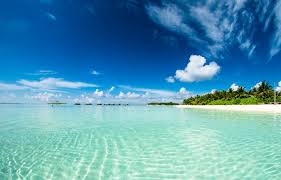 Ngọn núi dưới nước cao nhất trên Trái đấtChúng ta đều biết đỉnh Everest là ngọn núi cao nhất thế giới. Tuy nhiên, ngọn núi dưới nước có tên Mauna Kea còn cao hơn Everest rất nhiều. Điểm khác biệt là nó mọc lên từ đáy đại dương và đỉnh của nó là điểm cao nhất ở Hawaii. Đỉnh Everest cao khoảng 8.848 m, trong khi Mauna Kea là 10.210 m.Nơi có 25.000 hòn đảo và đảo san hô lớn và nhỏCó ba nhóm đảo lớn tại đây: Melanesia, Polynesia và Micronesia. Nhiều quốc đảo lớn nằm ở Thái Bình Dương, bao gồm Indonesia, quốc gia quần đảo lớn nhất thế giới. Các quốc đảo khác là Nhật Bản, New Zealand và Philippines.Rãnh Mariana là rãnh sâu nhất Thái Bình DươngNgoài việc là đại dương sâu nhất thế giới, Thái Bình Dương còn có rãnh sâu nhất là rãnh Mariana, điểm sâu nhất được gọi là Vực Challenger. Rãnh Mariana sâu 11.034 m, cao hơn cả đỉnh Everest. Được cho là hình thành cách đây 180 triệu năm, rãnh Mariana trở thành một trong những đáy biển lâu đời nhất.Ngôi nhà của “Point Nemo” – nghĩa địa của tên lửa và vệ tinhNam Thái Bình Dương là nơi xa xôi nhất trên Trái đất, xa hơn so với bất kỳ vùng đất nào khác và được biết đến với cái tên Point Nemo hay là Cực đại dương không thể tiếp cận. Để đến đó người ta phải di chuyển hơn 2.685 km, điều đó khiến Point Nemo trở thành nơi xa xôi, khắc nghiệt và không có người ở nhất trên Trái đất. Vì lý do đó, khu vực này được các cơ quan vũ trụ quốc tế sử dụng làm "nghĩa địa không gian" cho tên lửa, vệ tinh hoặc tàu chở hàng khi chúng không còn hữu dụng.Rạn san hô dài nhất thế giớiThái Bình Dương có hệ thống rạn san hô rộng lớn nhất thế giới, rạn san hô Great Barrier. Đó là một nơi tuyệt đẹp nằm ở bờ biển phía đông bắc của Australia. Rạn san hô này trải dài 2.300 km và được UNESCO công nhận là di sản thế giới vào năm 1981. Nó có khoảng 2500 rạn san hô với 400 loại san hô khác nhau.Thái Bình Dương đang co lại 2,5 cm mỗi nămDo sự dịch chuyển của tầng địa chất, Thái Bình Dương đang co lại 2,5 cm mỗi năm, trong khi kích thước của Đại Tây Dương tăng 2,5 cm mỗi năm. Hiện tượng này xảy ra ở ba phía của lưu vực Thái Bình Dương.